Berufsfachschule BaselSearch results for "Deutsche Belletristik"Author / TitlePlace, Editor, YearMedientypCall number / Availability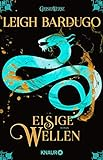 Bardugo, Leigh 1975-Grisha : Eisige Wellen : RomanMünchen : Knaur, Oktober 2019BelletristikBARDavailable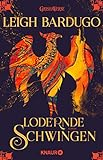 Bardugo, Leigh 1975-Grisha : Lodernde Schwingen : RomanMünchen : Knaur, Oktober 2019BelletristikBARDavailable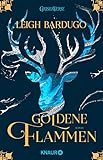 Bardugo, Leigh 1975-Grisha : Goldene Flammen : RomanMünchen : Knaur, Oktober 2019BelletristikBARDchecked out